NCFE Level 1 Functional Skills Qualification in English (603/5058/1)Paper Title: Level 1 Functional Skills Qualification in English: WritingPaper number: P001239Time allowed: 1 hourLearner instructionsUse black or blue ink.Answer all questions.Read each question carefully.Write your responses in the spaces provided.All of the work you submit must be your own.Learner informationThe marks available for each question are shown in brackets.The maximum mark for this paper is 40.The use of a dictionary is not permitted.Please complete the details below clearly and in BLOCK CAPITALS.Do not turn over until the invigilator tells you to do so.This page is intentionally left blank.This assessment is about:a film reviewa wildlife area.45% of the marks are available for evidence of accurate spelling, punctuation and grammar.Suggested timings:Allow 10 minutes overall for reading, planning and proofreadingAllow approximately 25 minutes for Activity 1Allow approximately 25 minutes for Activity 2.Activity 1: ReviewThis activity has a possible 20 marks available.Answer the question in the space provided.                You may use the space below for planning and drafting your review. Please turn overWrite your review here:Activity 2: EmailThis activity has a possible 20 marks available.Answer the question in the space provided.                You may use the space below for planning and drafting your email.Write your email here:
This is the end of the assessmentThis page is intentionally left blank.To be completed by the ExaminerMarkActivity 1/ 20Activity 2/ 20TOTAL MARK/ 40Learner nameLearner nameCentre nameCentre nameLearner number    Centre numberRead the information provided and complete the two writing activities:Activity 1: Write a review (20 marks)Activity 2: Write an email (20 marks)You decide to enter a competition to win free cinema tickets for a year. To have a chance of winning, you must write a review describing your favourite film and explaining why you should win the tickets.  You could:give the details of your favourite filmexplain why it is your favourite filmsay why you should win the tickets.Your review should be between 150–250 words. [20 marks]There are some empty fields that your council would like to improve for the community. They are thinking about creating a wildlife area with paths for walkers and bikes.Email the council at yourcouncil@biz.net with your ideas.You could:give the advantages and disadvantages of this idea explain if you think it is a good idea and whysuggest any ideas of your own.[20 marks]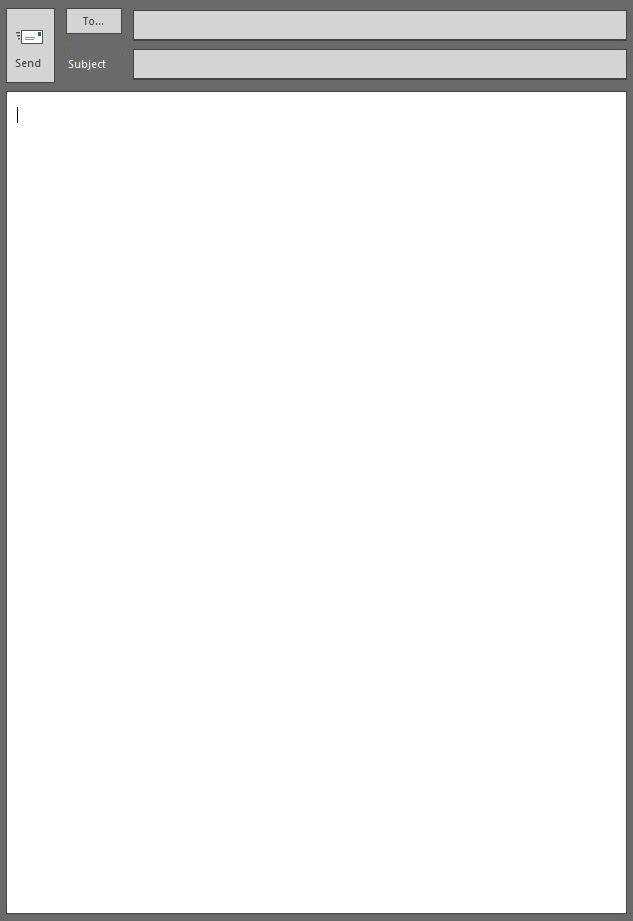 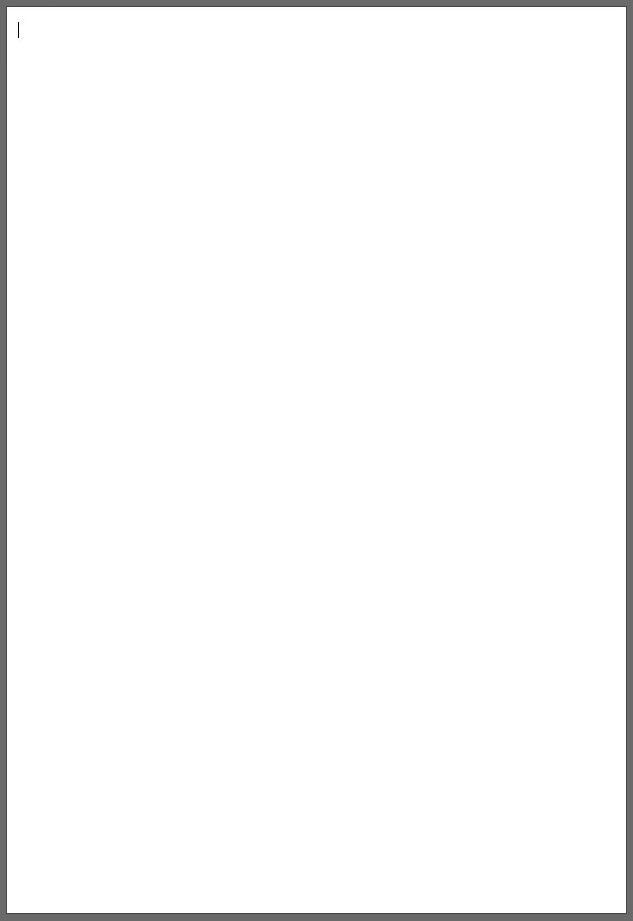 